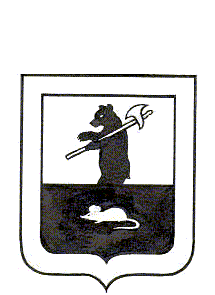 АДМИНИСТРАЦИЯ ГОРОДСКОГО ПОСЕЛЕНИЯ МЫШКИНПОСТАНОВЛЕНИЕг. Мышкин 03.05.2018                                                                                         № 139Об окончании отопительного периода 2017 – 2018 годов         В соответствии с Федеральным законом от 06 октября 2003 года № 131-ФЗ «Об общих принципах организации местного самоуправления в Российской Федерации», с Правилами предоставления коммунальных услуг собственникам и пользователям помещений в многоквартирных домах и жилых домах, утвержденными постановлением Правительства Российской Федерации от 06 мая 2011г. № 354, ПОСТАНОВЛЯЕТ:1.Установить срок окончания отопительного периода 2017 – 2018 годовна территории  городского  поселения Мышкин с 10 мая 2018 года.2.Опубликовать настоящее постановление в газете «Волжские зори» и  разместить на официальном сайте Администрации городского поселения Мышкин в информационно-телекоммуникационной сети «Интернет».           3.Контроль за исполнением настоящего постановления оставляю за собой.        4.Постановление вступает в силу с момента его подписания.Глава городскогопоселения Мышкин                                                                     	Е.В. Петров